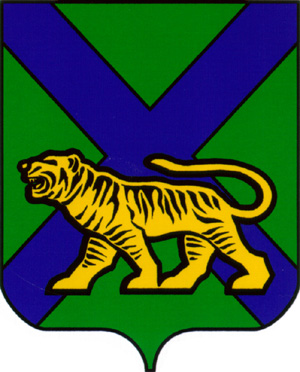 ТЕРРИТОРИАЛЬНАЯ ИЗБИРАТЕЛЬНАЯ КОМИССИЯОЛЬГИНСКОГО РАЙОНАР Е Ш Е Н И ЕВ соответствии со статьей 66 Федерального закона  «Об основных гарантиях избирательных прав и права на участие в референдуме граждан Российской Федерации», статьёй 77 Избирательного  кодекса  Приморского  края территориальная избирательная комиссия Ольгинского района         РЕШИЛА:          1. Определить участковым избирательным комиссиям избирательных участков №№ 2101-2112, 2116 количество переносных ящиков для голосования, предназначенных для проведения досрочного голосования и голосования вне помещения на  дополнительных выборах  депутатов Думы Ольгинского муниципального района по многомандатным избирательным округам №1, №5, выборах глав Молдавановского, Тимофеевского сельских поселений, выборах депутатов муниципальных комитетов Ольгинского городского поселения, Веселояровского, Милоградовского,  Молдавановского, Моряк-Рыболовского, Тимофеевского сельских поселений,  назначенных на 13 сентября 2020 года   (приложение № 1).          2. Довести данное решение до сведения участковых избирательных комиссий.Количество переносных ящиков для голосования, предназначенных дляпроведения досрочного голосования и голосования вне помещения на  муниципальных выборах,  назначенных на 13 сентября 2020 года25.08.2020пгт. Ольга№1234/150 О распределении переносных ящиков для голосования, предназначенных для проведения  досрочного голосования и голосования вне помещения при проведении муниципальных выборов, назначенных на 13 сентября 2020 годаПредседатель  комиссииН.Ф.ГришаковСекретарь комиссииИ.В. Крипан   Приложение № 1к решению территориальной избирательной комиссии Ольгинского районаот 25.08.2020 года № 1234/150№ п/п№ УИККоличество переносных ящиков1231Участковая избирательная комиссия избирательного участка № 210112Участковая избирательная комиссия избирательного участка №210213Участковая избирательная комиссия избирательного участка № 210324Участковая избирательная комиссия избирательного участка № 210415Участковая избирательная комиссия избирательного участка № 210526Участковая избирательная комиссия избирательного участка № 210617Участковая избирательная комиссия избирательного участка № 210718Участковая избирательная комиссия избирательного участка № 210829Участковая избирательная комиссия избирательного участка № 2109310Участковая избирательная комиссия избирательного участка № 2110311Участковая избирательная комиссия избирательного участка № 2111112Участковая избирательная комиссия избирательного участка № 2112116Участковая избирательная комиссия избирательного участка № 21162